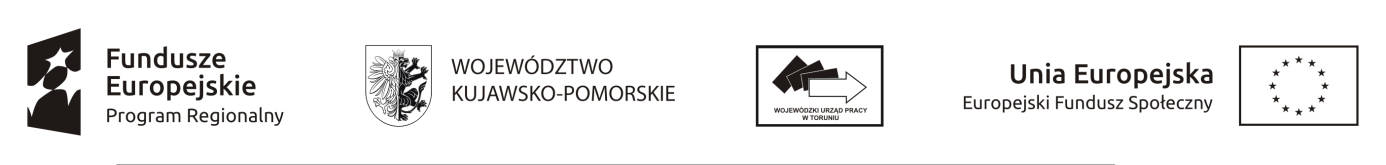 Załącznik nr 25 do Regulaminu konkursu: Oświadczenie wnioskodawcy o niepozostawaniu w związku małżeńskim/ o ustanowionej rozdzielności majątkowej
………………………….Imię i nazwisko Wnioskodawcy………………………....Adres zamieszkania…………………………Seria i numer dowodu osobistego

OŚWIADCZENIE WNIOSKODAWCYo niepozostawaniu w związku małżeńskim/o ustanowionej rozdzielności majątkowej

Niniejszym oświadczam, iż: nie pozostaję w związku małżeńskim*;pozostaję w związku małżeńskim z ustanowioną rozdzielnością majątkową między mną tj. ww. wnioskodawcą a moim współmałżonkiem …………………… (imię i nazwisko współmałżonka wnioskodawcy) zamieszkałym (ą) …………………… legitymującym (ą) się dowodem osobistym seria…………….. nr……………… wydanym przez …………………………………….... dnia………………..………*……………………, dnia ……………….. r.(miejscowość)								……………………………………………………								(czytelny podpis wnioskodawcy)





* niepotrzebne skreślić